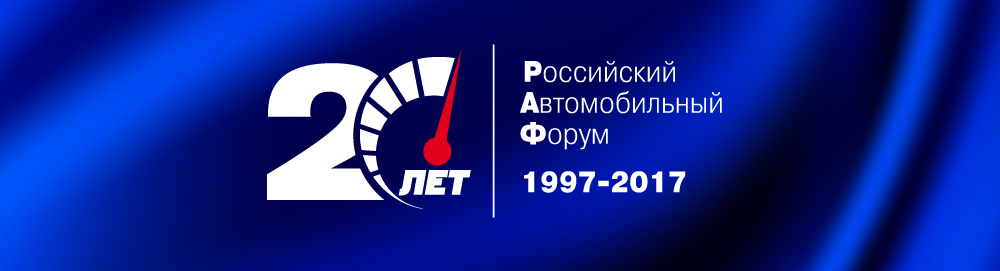 Российский Автомобильный ФорумГлавное мероприятие российской автомобильной промышленности15 - 16 марта 2017Гостиница «Рэдиссон Ройал», МоскваПрограмма | Докладчики | РегистрацияВедущие игроки отрасли считают РАФ обязательным для посещения мероприятием, которое предоставляет самую актуальную информацию по рынку и великолепные возможности для делового общенияСреди подтвержденных докладчиков:Александр Морозов, заместитель Министра, Министерство промышленности и торговли Российской ФедерацииНиколя Мор, президент, Группа АВТОВАЗМаркус Озегович, генеральный директор, ФОЛЬКСВАГЕН Груп РусВадим Сорокин, президент, Группа ГАЗФранк Мюляр, генеральный директор, ПСМА РусАшот Арутюнян, директор по маркетингу и рекламе, КАМАЗРоб Харрисон, вице-президент по закупкам, Ford SollersПавел Середа, директор дивизиона «Лёгкие коммерческие и легковые автомобили», директор по стратегическому развитию, Группа ГАЗАндрей Дорофеев, директор по экспорту, УАЗТолько на РАФе:ОБЗОР ОТРАСЛИПравительственный блок - представители федеральных и региональных властей осветят меры государственной поддержки для стимулирования развития отрасли.Аналитический блок - доклады от ведущих аналитиков и экспертов по статистике производства и продаж автомобилей, первичного и вторичного рынка автокомпонентов, развития экспортный продажСТРАТЕГИИ ЛИДЕРОВ ОТРАСЛИ: оценка развития и прогноз объёмов производствав 2017-2018 ггСЕССИЯ ДИРЕКТОРОВ ПО ЗАКУПКАМ: информация из первых рук о трудностях и успехах создания и развития эффективной базы поставщиков.СЕССИЯ ПОСТАВЩИКОВ: производственные планы, стратегические инициативы и пути их реализации.ВСТРЕЧИ ОДИН НА ОДИН с директорами по закупкам из компаний производителейСЕССИЯ ПО ЭКСПОРТУ с практическими примерами реализации экспортной стратегии компанииСЕССИИ ПО ОТДЕЛЬНЫМ ВИДАМ КОМПОНЕНТОВ: производство двигателей и деталей трансмиссии, металлообработка и штамповка, детали из пластика, детали кузова и шассиЦеремония вручения премии 20-го юбилейного международного РОССИЙСКОГО АВТОМОБИЛЬНОГО ФОРУМАКод для регистрации со скидкой 15%: 1116AEBСкидка 50% при регистрации более двух делегатов.Если у вас возникнут вопросы, сотрудники Института Адама Смита будут рады вам помочь. Пожалуйста, обращайтесь к Марии Даниловой по тел. +7 495 2324060, доб. 31004 или пишите на эл. адрес m.danilova@adamsmithconferences.com

*Внимание: скидка не действительна для лиц, уже зарегистрировавших своё участие в конференции и/или семинарах. Любая из скидок предоставляется только на момент регистрации и не может быть совмещена с другими предложениями по скидкам. Все скидки подлежат дополнительному рассмотрению при регистрации.